         MUNICIPIO DE TEPATITLAN DE MORELOS, JALISCO            Tesorería Municipal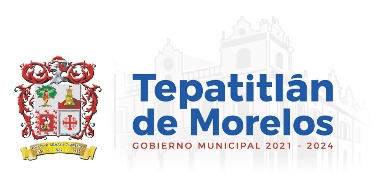         Dirección de Catastro, Departamento de Catastro, Oficina de Catastro                                       AVISO DE TRANSMISIONES                                           PATRIMONIALES 1.8PAGO PROVISIONAL SUJETO A VERIFICACION DE DATOSSe anexa en este formato       hojas de AdquirientesRecaudadora:  Sector:   Cuenta:       Clave Catastral:        Clave Catastral:        DATOS DEL REGISTRO PÚBLICO                Documento:       DATOS DEL REGISTRO PÚBLICO                Documento:       Libro:       Folio:       Orden:      DATOS GENERALES DEL NOTARIODATOS GENERALES DEL NOTARIODATOS GENERALES DEL NOTARIODATOS GENERALES DEL NOTARIONombre del Notario:       Nombre del Notario:       Nombre del Notario:       Nombre del Notario:       No. Notaria:      Municipio:       Estado:       Titular, asociado:  DATOS DEL ACTO CELEBRADODATOS DEL ACTO CELEBRADODATOS DEL ACTO CELEBRADODATOS DEL ACTO CELEBRADOEscritura No.      Lugar de Otorgamiento:      Lugar de Otorgamiento:      Lugar de Otorgamiento:      Naturaleza del Acto Traslativo:   Naturaleza del Acto Traslativo:   Naturaleza del Acto Traslativo:   Otros:       Fecha de otorgamiento:    //2010Fecha de otorgamiento:    //2010Fecha de firma:   //2010Fecha de firma:   //2010DATOS DEL INMUEBLE A TRANSMITIRDATOS DEL INMUEBLE A TRANSMITIRDATOS DEL INMUEBLE A TRANSMITIRDATOS DEL INMUEBLE A TRANSMITIRDATOS DEL INMUEBLE A TRANSMITIRDATOS DEL INMUEBLE A TRANSMITIRClasificación del Inmueble Transmitido:                       Urbano           Rústico           Baldío           ConstruidoClasificación del Inmueble Transmitido:                       Urbano           Rústico           Baldío           ConstruidoClasificación del Inmueble Transmitido:                       Urbano           Rústico           Baldío           ConstruidoClasificación del Inmueble Transmitido:                       Urbano           Rústico           Baldío           ConstruidoClasificación del Inmueble Transmitido:                       Urbano           Rústico           Baldío           ConstruidoClasificación del Inmueble Transmitido:                       Urbano           Rústico           Baldío           ConstruidoUbicación, Medidas y Linderos (según escrituras):       Ubicación, Medidas y Linderos (según escrituras):       Ubicación, Medidas y Linderos (según escrituras):       Ubicación, Medidas y Linderos (según escrituras):       Ubicación, Medidas y Linderos (según escrituras):       Ubicación, Medidas y Linderos (según escrituras):       Superficie según Título:       mts²Superficie según Título:       mts²Superficie Real:       mts²Superficie Real:       mts²Superficie Real:       mts²Superficie Real:       mts²Procedencia o Antecedente de :        Procedencia o Antecedente de :        Procedencia o Antecedente de :        Procedencia o Antecedente de :        Procedencia o Antecedente de :        Procedencia o Antecedente de :        Lo Transmitido Constituye:       Lo Transmitido Constituye:       Lo Transmitido Constituye:       Porcentaje de lo Transmitido:         %Porcentaje de lo Transmitido:         %Porcentaje de lo Transmitido:         %Número de folio del Certificado de No Propiedad, solo en caso de que cuente con ello:      Número de folio del Certificado de No Propiedad, solo en caso de que cuente con ello:      Número de folio del Certificado de No Propiedad, solo en caso de que cuente con ello:      Número de folio del Certificado de No Propiedad, solo en caso de que cuente con ello:      Número de folio del Certificado de No Propiedad, solo en caso de que cuente con ello:      Número de folio del Certificado de No Propiedad, solo en caso de que cuente con ello:      REGISTRO DE AVALÚO DEL PREDIO O DICTAMEN DE VALORREGISTRO DE AVALÚO DEL PREDIO O DICTAMEN DE VALORREGISTRO DE AVALÚO DEL PREDIO O DICTAMEN DE VALORREGISTRO DE AVALÚO DEL PREDIO O DICTAMEN DE VALORREGISTRO DE AVALÚO DEL PREDIO O DICTAMEN DE VALORREGISTRO DE AVALÚO DEL PREDIO O DICTAMEN DE VALORDe conformidad al artículo 114 de   de Hacienda Municipal  del estado de Jalisco, manifiesta el adquiriente que el uso del inmueble de la actual transmisión será:          Habitacional           Otro  De conformidad al artículo 114 de   de Hacienda Municipal  del estado de Jalisco, manifiesta el adquiriente que el uso del inmueble de la actual transmisión será:          Habitacional           Otro  De conformidad al artículo 114 de   de Hacienda Municipal  del estado de Jalisco, manifiesta el adquiriente que el uso del inmueble de la actual transmisión será:          Habitacional           Otro  De conformidad al artículo 114 de   de Hacienda Municipal  del estado de Jalisco, manifiesta el adquiriente que el uso del inmueble de la actual transmisión será:          Habitacional           Otro  De conformidad al artículo 114 de   de Hacienda Municipal  del estado de Jalisco, manifiesta el adquiriente que el uso del inmueble de la actual transmisión será:          Habitacional           Otro  De conformidad al artículo 114 de   de Hacienda Municipal  del estado de Jalisco, manifiesta el adquiriente que el uso del inmueble de la actual transmisión será:          Habitacional           Otro  Folio del Avalúo o Dictamen de Valor:      Valor de Operación:      Valor de Operación:      Valor de Operación:      Valor Catastral Actualizado:      Valor Catastral Actualizado:      LIQUIDACIÓN: LIQUIDACIÓN: LIQUIDACIÓN: LIQUIDACIÓN: Base: $      Importe:Impuesto: Impuesto: Impuesto: Impuesto: Impuesto: $     Recargos:Recargos:Recargos:Recargos:Recargos:$     Multa:Multa:Multa:Multa:Multa:$     Gastos de Ejecución:Gastos de Ejecución:Gastos de Ejecución:Gastos de Ejecución:Gastos de Ejecución:$     Total:Total:Total:Total:Total:$     Comentarios u observaciones adicionales de los DATOS DEL INMUEBLE A TRANSMITIR  que contemple información no ingresada en este formato y necesaria para la finalización exitosa del trámite:Comentarios u observaciones adicionales de los DATOS DEL INMUEBLE A TRANSMITIR  que contemple información no ingresada en este formato y necesaria para la finalización exitosa del trámite:Comentarios u observaciones adicionales de los DATOS DEL INMUEBLE A TRANSMITIR  que contemple información no ingresada en este formato y necesaria para la finalización exitosa del trámite:Comentarios u observaciones adicionales de los DATOS DEL INMUEBLE A TRANSMITIR  que contemple información no ingresada en este formato y necesaria para la finalización exitosa del trámite:Comentarios u observaciones adicionales de los DATOS DEL INMUEBLE A TRANSMITIR  que contemple información no ingresada en este formato y necesaria para la finalización exitosa del trámite:Comentarios u observaciones adicionales de los DATOS DEL INMUEBLE A TRANSMITIR  que contemple información no ingresada en este formato y necesaria para la finalización exitosa del trámite:DATOS GENERALES DEL TRANSMITENTETransmitente:                                 Domicilio:                                        Generales del Transmitente:       Comentarios u observaciones adicionales de los DATOS DEL INMUEBLE A TRANSMITIR  que contemple información no ingresada en este formato y necesaria para la finalización exitosa del trámite:DATOS GENERALES DEL ADQUIRIENTEDATOS GENERALES DEL ADQUIRIENTEDATOS GENERALES DEL ADQUIRIENTEDATOS GENERALES DEL ADQUIRIENTEDATOS GENERALES DEL ADQUIRIENTEDATOS GENERALES DEL ADQUIRIENTEDATOS GENERALES DEL ADQUIRIENTEDATOS GENERALES DEL ADQUIRIENTEApellido Paterno:Apellido Materno:Apellido Materno:Apellido Materno:Nombre(s):Nombre(s):Razón Social:Razón Social:Lugar de Nacimiento:                             Lugar de Nacimiento:                             Lugar de Nacimiento:                             Lugar de Nacimiento:                             Lugar de Nacimiento:                             Fecha de Nacimiento:   //2010Fecha de Nacimiento:   //2010Fecha de Nacimiento:   //2010R.F.C.:                                  R.F.C.:                                  R.F.C.:                                  R.F.C.:                                  R.F.C.:                                  R.F.C.:                                  R.F.C.:                                  R.F.C.:                                  Domicilio:                            Domicilio:                            Domicilio:                            Domicilio:                            Domicilio:                            No. Ext.:      No. Ext.:      No. Int.:      Colonia:                                Colonia:                                Colonia:                                Colonia:                                Colonia:                                Código Postal:      Código Postal:      Código Postal:      Ciudad/Población:            Ciudad/Población:            Ciudad/Población:            Ciudad/Población:            Municipio:            Municipio:            Municipio:            Municipio:            Estado:                                 Estado:                                 Estado:                                 Estado:                                 País:                  MéxicoPaís:                  MéxicoPaís:                  MéxicoPaís:                  MéxicoEstado Civil:      Estado Civil:      Régimen:  Régimen:  Régimen:  Régimen:  Régimen:  Régimen:  Nombre del cónyuge:        Fecha de Nacimiento:   //2010Nombre del cónyuge:        Fecha de Nacimiento:   //2010Nombre del cónyuge:        Fecha de Nacimiento:   //2010Nombre del cónyuge:        Fecha de Nacimiento:   //2010Nombre del cónyuge:        Fecha de Nacimiento:   //2010Nombre del cónyuge:        Fecha de Nacimiento:   //2010Nombre del cónyuge:        Fecha de Nacimiento:   //2010Nombre del cónyuge:        Fecha de Nacimiento:   //2010Encabeza Transmisión:   Si      No  Encabeza Transmisión:   Si      No  Encabeza Transmisión:   Si      No  Porcentaje de Copropiedad:       %Porcentaje de Copropiedad:       %Calidad del Adquiriente:       Calidad del Adquiriente:       Calidad del Adquiriente:       En caso de cancelaciónNombre y firma del nudo propietarioNombre, Firma y Sello del NotarioLLENAR SOLO EN CASO DE HABER MAS ADQUIRIENTES:LLENAR SOLO EN CASO DE HABER MAS ADQUIRIENTES:LLENAR SOLO EN CASO DE HABER MAS ADQUIRIENTES:LLENAR SOLO EN CASO DE HABER MAS ADQUIRIENTES:LLENAR SOLO EN CASO DE HABER MAS ADQUIRIENTES:LLENAR SOLO EN CASO DE HABER MAS ADQUIRIENTES:LLENAR SOLO EN CASO DE HABER MAS ADQUIRIENTES:LLENAR SOLO EN CASO DE HABER MAS ADQUIRIENTES:LLENAR SOLO EN CASO DE HABER MAS ADQUIRIENTES:LLENAR SOLO EN CASO DE HABER MAS ADQUIRIENTES:Apellido Paterno:Apellido Materno:Apellido Materno:Apellido Materno:Apellido Materno:Nombre(s):Nombre(s):Nombre(s):Razón Social:Razón Social:Lugar de Nacimiento:      Lugar de Nacimiento:      Lugar de Nacimiento:      Lugar de Nacimiento:      Lugar de Nacimiento:      Lugar de Nacimiento:      Fecha de Nacimiento:   //2010Fecha de Nacimiento:   //2010Fecha de Nacimiento:   //2010Fecha de Nacimiento:   //2010R.F.C.:                                  R.F.C.:                                  R.F.C.:                                  R.F.C.:                                  R.F.C.:                                  R.F.C.:                                  R.F.C.:                                  R.F.C.:                                  R.F.C.:                                  R.F.C.:                                  Domicilio:                            Domicilio:                            Domicilio:                            Domicilio:                            Domicilio:                            Domicilio:                            No. Ext.:      No. Ext.:      No. Int.:      No. Int.:      Colonia:                                Colonia:                                Colonia:                                Colonia:                                Colonia:                                Colonia:                                Código Postal:      Código Postal:      Código Postal:      Código Postal:      Ciudad/Población:            Ciudad/Población:            Ciudad/Población:            Ciudad/Población:            Municipio:            Municipio:            Municipio:            Municipio:            Municipio:            Municipio:            Estado:                                 Estado:                                 Estado:                                 Estado:                                 País:                  MéxicoPaís:                  MéxicoPaís:                  MéxicoPaís:                  MéxicoPaís:                  MéxicoPaís:                  MéxicoEstado Civil:      Estado Civil:      Régimen:  Régimen:  Régimen:  Régimen:  Régimen:  Régimen:  Régimen:  Nombre del cónyuge:        Fecha de Nacimiento:   //2010Nombre del cónyuge:        Fecha de Nacimiento:   //2010Nombre del cónyuge:        Fecha de Nacimiento:   //2010Nombre del cónyuge:        Fecha de Nacimiento:   //2010Nombre del cónyuge:        Fecha de Nacimiento:   //2010Nombre del cónyuge:        Fecha de Nacimiento:   //2010Nombre del cónyuge:        Fecha de Nacimiento:   //2010Nombre del cónyuge:        Fecha de Nacimiento:   //2010Nombre del cónyuge:        Fecha de Nacimiento:   //2010Nombre del cónyuge:        Fecha de Nacimiento:   //2010Encabeza Transmisión:   Si      No  Encabeza Transmisión:   Si      No  Encabeza Transmisión:   Si      No  Porcentaje de Copropiedad:       %Porcentaje de Copropiedad:       %Porcentaje de Copropiedad:       %Porcentaje de Copropiedad:       %Calidad del Adquiriente:       Calidad del Adquiriente:       Calidad del Adquiriente:       LLENAR SOLO EN CASO DE HABER MAS ADQUIRIENTES:LLENAR SOLO EN CASO DE HABER MAS ADQUIRIENTES:LLENAR SOLO EN CASO DE HABER MAS ADQUIRIENTES:LLENAR SOLO EN CASO DE HABER MAS ADQUIRIENTES:LLENAR SOLO EN CASO DE HABER MAS ADQUIRIENTES:LLENAR SOLO EN CASO DE HABER MAS ADQUIRIENTES:LLENAR SOLO EN CASO DE HABER MAS ADQUIRIENTES:LLENAR SOLO EN CASO DE HABER MAS ADQUIRIENTES:LLENAR SOLO EN CASO DE HABER MAS ADQUIRIENTES:LLENAR SOLO EN CASO DE HABER MAS ADQUIRIENTES:Apellido Paterno:Apellido Materno:Apellido Materno:Apellido Materno:Apellido Materno:Nombre(s):Nombre(s):Nombre(s):Razón Social:Razón Social:Lugar de Nacimiento:      Lugar de Nacimiento:      Lugar de Nacimiento:      Lugar de Nacimiento:      Lugar de Nacimiento:      Lugar de Nacimiento:      Fecha de Nacimiento:   //2010Fecha de Nacimiento:   //2010Fecha de Nacimiento:   //2010Fecha de Nacimiento:   //2010R.F.C.:                                  R.F.C.:                                  R.F.C.:                                  R.F.C.:                                  R.F.C.:                                  R.F.C.:                                  R.F.C.:                                  R.F.C.:                                  R.F.C.:                                  R.F.C.:                                  Domicilio:                            Domicilio:                            Domicilio:                            Domicilio:                            Domicilio:                            Domicilio:                            No. Ext.:      No. Ext.:      No. Int.:      No. Int.:      Colonia:                                Colonia:                                Colonia:                                Colonia:                                Colonia:                                Colonia:                                Código Postal:      Código Postal:      Código Postal:      Código Postal:      Ciudad/Población:            Ciudad/Población:            Ciudad/Población:            Ciudad/Población:            Municipio:            Municipio:            Municipio:            Municipio:            Municipio:            Municipio:            Estado:                                 Estado:                                 Estado:                                 Estado:                                 País:                  MéxicoPaís:                  MéxicoPaís:                  MéxicoPaís:                  MéxicoPaís:                  MéxicoPaís:                  MéxicoEstado Civil:      Estado Civil:      Régimen:  Régimen:  Régimen:  Régimen:  Régimen:  Régimen:  Régimen:  Nombre del cónyuge:        Fecha de Nacimiento:   //2010Nombre del cónyuge:        Fecha de Nacimiento:   //2010Nombre del cónyuge:        Fecha de Nacimiento:   //2010Nombre del cónyuge:        Fecha de Nacimiento:   //2010Nombre del cónyuge:        Fecha de Nacimiento:   //2010Nombre del cónyuge:        Fecha de Nacimiento:   //2010Nombre del cónyuge:        Fecha de Nacimiento:   //2010Nombre del cónyuge:        Fecha de Nacimiento:   //2010Nombre del cónyuge:        Fecha de Nacimiento:   //2010Nombre del cónyuge:        Fecha de Nacimiento:   //2010Encabeza Transmisión:   Si      No  Encabeza Transmisión:   Si      No  Encabeza Transmisión:   Si      No  Porcentaje de Copropiedad:       %Porcentaje de Copropiedad:       %Porcentaje de Copropiedad:       %Porcentaje de Copropiedad:       %Calidad del Adquiriente:       Calidad del Adquiriente:       Calidad del Adquiriente:       LLENAR SOLO EN CASO DE HABER MAS ADQUIRIENTES:LLENAR SOLO EN CASO DE HABER MAS ADQUIRIENTES:LLENAR SOLO EN CASO DE HABER MAS ADQUIRIENTES:LLENAR SOLO EN CASO DE HABER MAS ADQUIRIENTES:LLENAR SOLO EN CASO DE HABER MAS ADQUIRIENTES:LLENAR SOLO EN CASO DE HABER MAS ADQUIRIENTES:LLENAR SOLO EN CASO DE HABER MAS ADQUIRIENTES:LLENAR SOLO EN CASO DE HABER MAS ADQUIRIENTES:LLENAR SOLO EN CASO DE HABER MAS ADQUIRIENTES:LLENAR SOLO EN CASO DE HABER MAS ADQUIRIENTES:Apellido Paterno:Apellido Materno:Apellido Materno:Apellido Materno:Apellido Materno:Nombre(s):Nombre(s):Nombre(s):Razón Social:Razón Social:Lugar de Nacimiento:      Lugar de Nacimiento:      Lugar de Nacimiento:      Lugar de Nacimiento:      Lugar de Nacimiento:      Lugar de Nacimiento:      Fecha de Nacimiento:   //2010Fecha de Nacimiento:   //2010Fecha de Nacimiento:   //2010Fecha de Nacimiento:   //2010R.F.C.:                                  R.F.C.:                                  R.F.C.:                                  R.F.C.:                                  R.F.C.:                                  R.F.C.:                                  R.F.C.:                                  R.F.C.:                                  R.F.C.:                                  R.F.C.:                                  Domicilio:                            Domicilio:                            Domicilio:                            Domicilio:                            Domicilio:                            Domicilio:                            No. Ext.:      No. Ext.:      No. Int.:      No. Int.:      Colonia:                                Colonia:                                Colonia:                                Colonia:                                Colonia:                                Colonia:                                Código Postal:      Código Postal:      Código Postal:      Código Postal:      Ciudad/Población:            Ciudad/Población:            Ciudad/Población:            Ciudad/Población:            Municipio:            Municipio:            Municipio:            Municipio:            Municipio:            Municipio:            Estado:                                 Estado:                                 Estado:                                 Estado:                                 País:                  MéxicoPaís:                  MéxicoPaís:                  MéxicoPaís:                  MéxicoPaís:                  MéxicoPaís:                  MéxicoEstado Civil:      Estado Civil:      Régimen:  Régimen:  Régimen:  Régimen:  Régimen:  Régimen:  Régimen:  Nombre del cónyuge:        Fecha de Nacimiento:   //2010Nombre del cónyuge:        Fecha de Nacimiento:   //2010Nombre del cónyuge:        Fecha de Nacimiento:   //2010Nombre del cónyuge:        Fecha de Nacimiento:   //2010Nombre del cónyuge:        Fecha de Nacimiento:   //2010Nombre del cónyuge:        Fecha de Nacimiento:   //2010Nombre del cónyuge:        Fecha de Nacimiento:   //2010Nombre del cónyuge:        Fecha de Nacimiento:   //2010Nombre del cónyuge:        Fecha de Nacimiento:   //2010Nombre del cónyuge:        Fecha de Nacimiento:   //2010Encabeza Transmisión:   Si      No  Encabeza Transmisión:   Si      No  Encabeza Transmisión:   Si      No  Porcentaje de Copropiedad:       %Porcentaje de Copropiedad:       %Porcentaje de Copropiedad:       %Porcentaje de Copropiedad:       %Calidad del Adquiriente:       Calidad del Adquiriente:       Calidad del Adquiriente:       LLENAR SOLO EN CASO DE HABER MAS ADQUIRIENTES:LLENAR SOLO EN CASO DE HABER MAS ADQUIRIENTES:LLENAR SOLO EN CASO DE HABER MAS ADQUIRIENTES:LLENAR SOLO EN CASO DE HABER MAS ADQUIRIENTES:LLENAR SOLO EN CASO DE HABER MAS ADQUIRIENTES:LLENAR SOLO EN CASO DE HABER MAS ADQUIRIENTES:LLENAR SOLO EN CASO DE HABER MAS ADQUIRIENTES:LLENAR SOLO EN CASO DE HABER MAS ADQUIRIENTES:LLENAR SOLO EN CASO DE HABER MAS ADQUIRIENTES:LLENAR SOLO EN CASO DE HABER MAS ADQUIRIENTES:Apellido Paterno:Apellido Materno:Apellido Materno:Apellido Materno:Apellido Materno:Nombre(s):Nombre(s):Nombre(s):Razón Social:Razón Social:Lugar de Nacimiento:      Lugar de Nacimiento:      Lugar de Nacimiento:      Lugar de Nacimiento:      Lugar de Nacimiento:      Lugar de Nacimiento:      Fecha de Nacimiento:   //2010Fecha de Nacimiento:   //2010Fecha de Nacimiento:   //2010Fecha de Nacimiento:   //2010R.F.C.:                                  R.F.C.:                                  R.F.C.:                                  R.F.C.:                                  R.F.C.:                                  R.F.C.:                                  R.F.C.:                                  R.F.C.:                                  R.F.C.:                                  R.F.C.:                                  Domicilio:                            Domicilio:                            Domicilio:                            Domicilio:                            Domicilio:                            Domicilio:                            No. Ext.:      No. Ext.:      No. Int.:      No. Int.:      Colonia:                                Colonia:                                Colonia:                                Colonia:                                Colonia:                                Colonia:                                Código Postal:      Código Postal:      Código Postal:      Código Postal:      Ciudad/Población:            Ciudad/Población:            Ciudad/Población:            Ciudad/Población:            Municipio:            Municipio:            Municipio:            Municipio:            Municipio:            Municipio:            Estado:                                 Estado:                                 Estado:                                 Estado:                                 País:                  MéxicoPaís:                  MéxicoPaís:                  MéxicoPaís:                  MéxicoPaís:                  MéxicoPaís:                  MéxicoEstado Civil:      Estado Civil:      Régimen:  Régimen:  Régimen:  Régimen:  Régimen:  Régimen:  Régimen:  Nombre del cónyuge:        Fecha de Nacimiento:   //2010Nombre del cónyuge:        Fecha de Nacimiento:   //2010Nombre del cónyuge:        Fecha de Nacimiento:   //2010Nombre del cónyuge:        Fecha de Nacimiento:   //2010Nombre del cónyuge:        Fecha de Nacimiento:   //2010Nombre del cónyuge:        Fecha de Nacimiento:   //2010Nombre del cónyuge:        Fecha de Nacimiento:   //2010Nombre del cónyuge:        Fecha de Nacimiento:   //2010Nombre del cónyuge:        Fecha de Nacimiento:   //2010Nombre del cónyuge:        Fecha de Nacimiento:   //2010Encabeza Transmisión:   Si      No  Encabeza Transmisión:   Si      No  Encabeza Transmisión:   Si      No  Porcentaje de Copropiedad:       %Porcentaje de Copropiedad:       %Porcentaje de Copropiedad:       %Porcentaje de Copropiedad:       %Calidad del Adquiriente:       Calidad del Adquiriente:       Calidad del Adquiriente:       